PENGARUH KETERAMPILAN MEMBUAT VARIASI STIMULUSGURU  TERHADAP  HASIL  BELAJAR SISWA PADAMATA PELAJARAN EKONOMI DI SMADANIA BR. SARAGIHNPM. 18132018ABSTRAKDalam rangka menyajikan dan menyampaikan materi pelajaran seorang guru hendaknya mempunyai beberapa keterampilan dasar. Keterampilan dasar mengajar yang harus dimiliki guru antara lain: “Keterampilan bertanya, keterampilan memberikan penguatan, keterampilan variasi stimulus, keterampilan menjelaskan, keterampilan membuka dan menutup pelajaran, keterampilan membimbing diskusi kelompok kecil, keterampilan mengelola kelas, keterampilan mengajar perseorangan. Keterampilan membuat variasi stimulus merupakan salah satu keterampilan dasar yang harus dimiliki oleh seorang guru, sebab seorang guru yang professional harus memiliki keterampilan dalam proses pengelolaan pembelajaran, termasuk variasi strategi dan model pembelajaran yang digunakan. Tujuan dari penelitian ini adalah untuk mengetahui seberapa besar Pengaruh Keterampilan Membuat Variasi Stimulus Guru Terhadap Hasil Belajar Siswa Pada Mata Pelajaran Ekonomi  di SMA Yapim Biru-Biru. Jenis penelitian ini ialah metode penelitian kuantitatif. alat pengumpulan data berupa tes dan dokumentasi. Populasi dan sampel penelitian ini 86 orang siswa yang terdiri dari 3 kelas paralel. Teknis analisis data yang digunakan dalam penelitian ini adalah menggunakan uji regresi linier sederhana dengan menggunakan persamaan : Y = a + bX. Hasil penelitian menunjukkan bahwa koefisien antara variabel ketrampilan membuat variasi stimulus guru (X) dengan prestasi belajar siswa (Y) sebesar 0,357  dengan koefisien determinasi (r2) sebesar 0,127. Melalui uji persamaan regresi yang telah dilakukan ternyata diperoleh t hitung = 1,49 sedangkan nilai t tabel = 1,385. Oleh karena t hitung (1,49) > t tabel (1,385), hal ini menunjukkan bahwa terdapat pengaruh yang signifikan antara ketrampilan membuat variasi stimulus guru terhadap hasil belajar ekonomi siswa dengan bentuk hubungan linier dan prediktif melalui garis regresi Ŷ = 8,06 + 0,14X.Kata Kunci: Ketrampilan membuat variasi stimulus, hasil belajar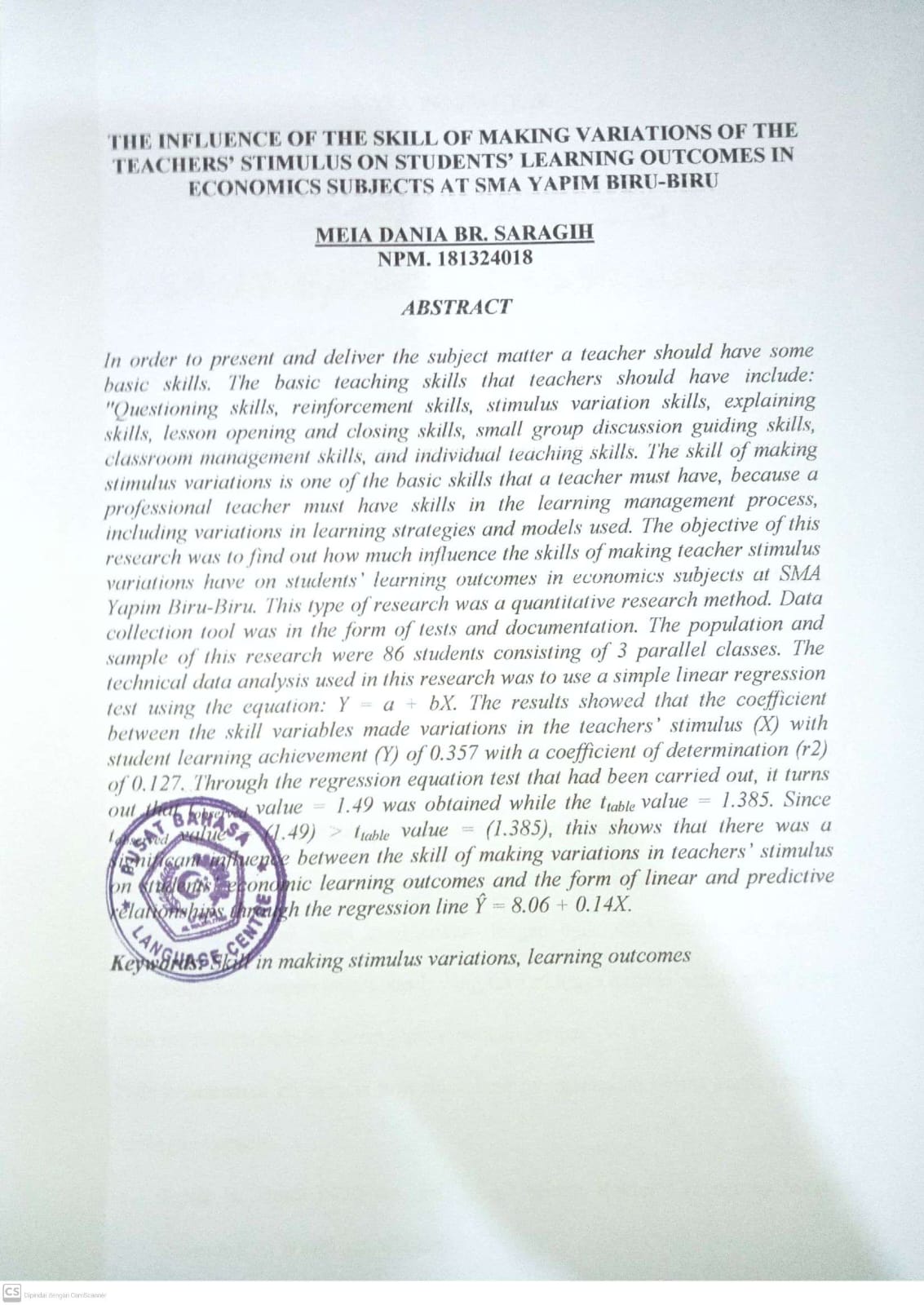 